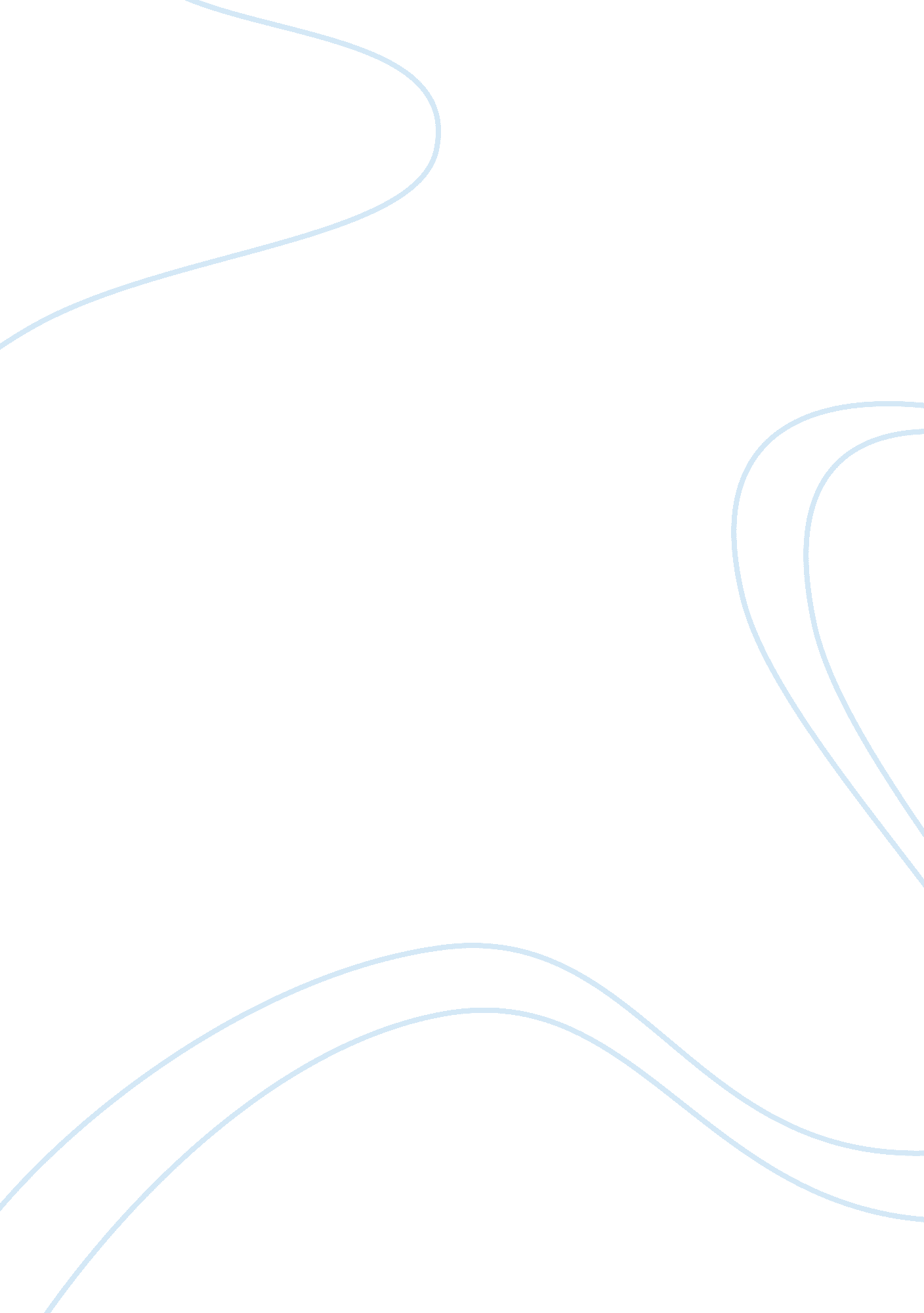 Student's activity report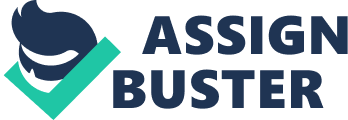 Upon successful completion of the meetings, e-mails containing minutes and roles of each member in the project were sent to all members to avoid future miscommunications. 

With the assistance of Sheehan book on ‘ Technical communication’, my group has opted for the use of computer skills to make the team’s work easier. Computers have aided in fast and effective communication between members of the group as well as conducting comprehensive research on the requirements of the project. Majority of the members of the group are optimistic that with the use of computers, they will be in an easier position to research on their work, edit and present in a more fashionable manner. 

Thanks to Sheehan (pp. 45) on his work, my group has portrayed the best skills and virtues of teamwork. We were able to prepare documents as well as print them, thus having an easier time while making the team’s presentations to the board. 
Thanks in advance. 